TRƯỜNG ĐẠI HỌC THỦ DẦU MỘTKHOA KHOA HỌC QUẢN LÝLỚP CH17QL01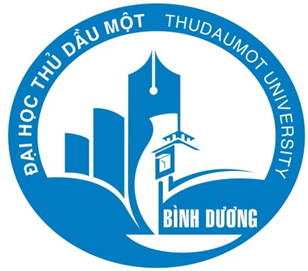 TIỂU LUẬNMÔN: LẬP KẾ HOẠCH CHIẾN LƯỢC TRONG NHÀ TRƯỜNGĐỀ TÀITÌM HIỂU THỰC TẾ XÂY DỰNG KẾ HOẠCH CHIẾN LƯỢC Ở TRƯỜNG THCS PHÚ LONG TRÊN ĐỊA BÀN THỊ XÃ THUẬN ANA. MỞ ĐẦUTrong quá trình đổi mới, hội cùng với các nước phát triển trên thế giới thì giáo dục là một trong những trụ cột quan trọng để đưa đất nước chúng ta đến gần hơn với các nước bạn. Trong nhà trường hiện nay, công tác kế hoạch cũng từng bước được hoàn thiện, góp phần tích cực vào việc hoàn thành thắng lợi các mục tiêu trong các Chiến lược của nhà trường đề ra. Ngày nay, trước xu thế hội nhập và sự biến động của cơ chế thị trường thì vai trò của nhà các nhà trườngcàng thể hiện quan trọng trong đào tạo ra những nguồn nhân lực có chất lượng cho xã hội. Để tăng cường hơn nữa vai trò của giáo dục hiện nay, thì việc đổi mới và lập kế hoạch phát triển nhà trường là một điều tất yếu. Trong đó, kế hoạch là một trong những công cụ quản lý, điều hành của Nhà trường nên công tác lập KH là một việc hết sức cần thiết và cấp bách. Đối với các các trường THCS hoàn thiện công tác lập kế hoạch đang là một trong những trọng tâm của quá trình đổi mới giáo dục toàn diện cho học sinh. Bởi lẽ, chỉ khi công tác này được đổi mới, hoàn thiện sẽ giúp nhà trường có công cụ điều hành, quản lý nhằm nâng cao chất lượng đào tạo. Bên cạch đó,việc hoàn thiện công tác xây dựng KH là tiền đề để huy động một cách có hiệu quả nguồn lực của toàn xã hội và nguồn lực trong nhà trường, thúc đẩy phát triển giáo dục. NỘI DUNG1.1. Sơ lược về tình hình địa phươngThị xã Thuận An có diện tích tự nhiên 8.426ha, nằm ở phía Nam của tỉnh Bình Dương; phía Đông giáp thị xã Dĩ An, phía Bắc giáp thành phố Thủ Dầu Một và huyện Tân Uyên, tỉnh Bình Dương, phía Tây giáp quận 12, phía Nam giáp quận Thủ Đức, thành phố Hồ Chí Minh;Hiện nay, thị xã đã có cơ cấu công nghiệp, tiểu thủ công nghiệp chiếm 75,6%, thương mại - dịch vụ chiếm 20,9%, kinh tế nông nghiệp chỉ còn 3,5% theo hướng phục vụ phát triển tiêu thủ công nghiệp và công nghiệp. Toàn thị xã cơ bản xóa hộ đói, có hơn 90% số hộ khá và trung bình, có 7,86% hộ giàu; phấn đấu giảm hộ nghèo xuống còn 1% . Đời sống của đối tượng chính sách, người có công với cách mạng được nâng cao ngang với các hộ có mức sống trung bình của huyện. Tăng trưởng kinh tế hài hòa với phát triển văn hóa - xã hội, nâng cao đời sống vật chất tinh thần của nhân dân, giải quyết việc làm cho người lao động và bảo vệ an ninh quốc phòng, bảo vệ môi trường.Những năm qua, do tốc độ đô thị hóa, công nghiệp hóa, hiện đại hóa tại TX.Thuận An diễn ra nhanh, cơ sở hạ tầng kỹ thuật được đầu tư hoàn thiện đã góp phần thu hút nhiều DN đến đầu tư, thành lập mới và mở rộng sản xuất, kinh doanh. Các DN trên địa bàn thích nghi tốt với cơ chế thị trường, nhanh nhạy trong điều hành sản xuất, kinh doanh, mở rộng thị trường, linh hoạt tiếp cận các nguồn vốn đầu tư sản xuất, kinh doanh.Năm 2017, ước giá trị sản xuất công nghiệp của TX.Thuận An thực hiện là 195.614 tỷ đồng, tăng 9% so với cùng kỳ và đạt 100% so với Nghị quyết HĐND thị xã. Các khu công nghiệp trên địa bàn thị xã cơ bản đã lấp kín diện tích. GTSX của các DN trong nước ước đạt 60.180 tỷ đồng, tăng 8,8% so với năm trước. GTSX tăng mạnh ở các ngành như chế biến thực phẩm và đồ uống, giày dép, may mặc, sản phẩm từ kim loại... Trong cơ cấu GTSX DN trong nước trên địa bàn có 9 ngành chiếm tỷ trọng lớn trong tổng số 27 ngành đang hoạt động, như: Công nghiệp chế biến thực phẩm chiếm 19%, công nghiệp sản xuất đồ uống 12%, công nghiệp sản xuất hàng mộc 14%, công nghiệp sản xuất các sản phẩm từ kim loại 13,4%.1.2. Thực trạng về việc xây dựng kế hoạch chiến lược ở trường1.2.1. Chủ trương của cấp trên về xây dựng kế hoạch chiến lược       Nghị quyết số 29 của Hội nghị Trung ương 8 khóa XI về đổi mới căn bản, toàn diện giáo dục và đào tạo nêu rõ: “Tiếp tục đổi mới mạnh mẽ phương pháp dạy và học theo hướng hiện đại; phát huy tính tích cực, chủ động, sáng tạo và vận dụng kiến thức, kỹ năng của người học; khắc phục lối truyền thụ áp đặt một chiều, ghi nhớ máy móc. Tập trung dạy cách học, cách nghĩ, khuyến khích tự học, tạo cơ sở để ngƣời học tự cập nhật và đổi mới tri thức, kỹ năng, phát triển năng lực”. Nghị quyết Trung ương 2 ngày 14/09/2005 Đại hội đại biểu toàn quốc của Đảng Cộng Sản Việt Nam lần thứ XI đã khẳng định một số vấn đề chủ yếu: “ Phát triển giáo dục đào tạo là một trong những động lực quan trọng thúc đẩy sự nghiệp công nghiệp hóa hiện đại hóa, là điều kiện để phát triển nguồn lực con người yếu tố cơ bản để phát triển xã hội, tăng trưởng kinh tế nhanh và bền vững".Thông tư số 04/2014/TT-BGDĐT ngày 28/02/2018 của Bộ Giáo dục và Đào tạo về việc quản lý hoạt động giáo dục kỹ năng sống và hoạt động giáo dục ngoài giờ chính khóa. Xây dựng và triển khai các chương trình giáo dục kỹ năng sống phù hợp với từng nhóm đối tượng và điều kiện cụ thể của từng địa phương;Quyết định số 74/2011/QĐ-UBND ngày 21/12/2011 của Ủy ban nhân dân tỉnh Bình Dương về việc ban hành Quy định về chính sách thu hút, chế độ hỗ trợ đào tạo va phát triển nguồn lực tỉnh Bình Dương;Kế hoạch số 3641/KH-UBND ngày 22/10/2014 của Ủy Ban nhân dân tỉnh Bình Dương về thực hiện chương trình hành động số 81-CTHĐ/TU ngày 03/04/2014 của Tỉnh Ủy về đổi mới căn bản toàn diện giáo dục và đào tạo đáp ứng yêu cầu công nghiệp hóa, hiện đại hóa trong điều kiện kinh tế thị trường định hưỡng xã hội chủ nghĩa và hội nhập quốc tế giai đoạn 2016-2020. Kế hoạch 1249/KH-SGDĐT của Sở Giáo dục tỉnh Bình Dương ngày 20/07/2017 về việc thực hiện đổi mới căn bản, toàn diện giáo dục và đào tạo giai đoạn 2016-2020 trên địa bàn tỉnh Bình Dương.1.2.2. Thuận lợi và khó khăn trong việc xây dựng kế hoạch chiến lược1.2.2. Thuận lợi1.2.3 Khó khăn1.2.3. Phân tích tình hình thực tế việc thực hiện các công việc trong qui trình xây dựng KHCLBƯỚC 1: CHUẨN BỊ LẬP KẾ HOẠCH CHIẾN LƯỢC+ Sơ lược về công tác lập kế hoạch của nhà trường; xác định lý do lập KHCL và sự sẵn sàng của tổ chức.Xem xét nhà trường đã có bản kế hoạch chiến lược chưa. Nếu có thì xem có phù hợp với tình hình thực tế của nhà trường. Nếu chưa thì tiến hành lập kế hoạch cho nhà trường với mục đích đưa nhà trường phát triển hơn.+Lựa chọn ban chỉ đạo, nhân sự cho việc thực hiện kế hoạch bao gồm: Hiệu trưởng, Phó hiệu trưởng, tổ trưởng chuyên môn, Chủ tịch công đoàn...BƯỚC 2: PHÂN TÍCH MÔI TRƯỜNG & CÁC BÊN LIÊN QUANMục tiêu của bước này nhận dạng được tình hình thực tế của trường; xác định nhà trường đang ở đâu trong quá trình phát triển.+ Phân tích điểm mạnh, điểm yếu: Phân tích bên trong các giác độ của tổ chức như: Đội ngũ cán bộ (giảng dạy, phục vụ và quản lý); Học sinh, sinh viên; Qui mô và chất lượng giáo dục; Các chương trình/ Các dịch vụ; Cơ sở vật chất, tài chính; Uy tín của nhà trường; Truyền thống nhà trường; Văn hóa tổ chức.+  Phân tích cơ hội, nguy cơ /thách thức: Phân tích các yếu tố đến từ bên ngoài nhà trường như: Chủ trương chính sách của Đảng và Nhà nước; Chủ trương của ngành, của địa phương về phát triển ngành học, bậc học;Các yếu tố kinh tế, công nghệ, các xu thế xã hội;Dân cư, di dân	; Nguồn tài trợ, sự cạnh tranh và phát triển trong các cơ sở giáo dục khác; Sự quan tâm của xã hội, địa phương,  PHHS…Khi phân tích tránh cái nhìn chủ quan từ một phía, nên xây dựng thông tin đa chiều. Tránh tình trạng không muốn nêu điểm yếu hoặc bi quan không thấy điểm mạnh.Mô hình SWOT thường đưa ra 4 chiến lược cơ bản: (1) SO (Strengths - Opportunities): các chiến lược dựa trên ưu thế, điểm mạnh của nhà trường để tận dụng các cơ hội bên ngoài. (2) WO (Weaks - Opportunities): các chiến lược dựa trên khả năng vượt qua các yếu điểm của nhà trường để tận dụng cơ hội bên ngoài.(3) ST (Strengths - Threats): các chiến lược dựa trên ưu thế, điểm mạnh của của nhà trường để tránh các nguy cơ. (4) WT (Weaks - Threats): các chiến lược dựa trên khả năng vượt qua hoặc hạn chế tối đa các yếu điểm của nhà trường để tránh các nguy cơ.Ví dụBƯỚC 3. XÁC ĐỊNH ĐỊNH HƯỚNG CHIẾN LƯỢCSứ mệnhSứ mệnh khẳng định mục đích, lý do sự tồn tại của nhà trường; các lĩnh vực phục vụ ưu tiên và cách thức phục vụ sẽ thực hiện để thỏa mãn nhu cầu của khách hàng. Rõ ràng và tất cả cán bộ, giáo viên, nhân viên, ngay cả những người bình thường nhất đều có thể hiểu được. Ngắn gọn để nhiều người có thể nhớ được. Cụ thể hoá rõ ràng công việc nhà trường phải làm trong thời gian tới. Ví dụ: Tạo môi trường cho học sinh thể hiện khả năng của mình, trở thành những công dân có trách nhiệm, có ích, có năng lực học tập suốt đời.Tầm nhìnTầm nhìn là ý tưởng về tương lai của nhà trường có thể đạt được, thể hiện mong muốn của nhà trường và cộng đồng. Tầm nhìn luôn phải chú trọng đến tương lai, quan tâm đến mức độ thành công và ổn định của nhà trường trong một thời gian nhất định.Tầm nhìn tập trung vào mục đích cuối cùng chứ không phải là con đường đi đến mục đích đó. Đây chính là sự khác biệt giữa tầm nhìn và sứ mệnhVí dụ: Trở thành một ngôi trường chất lượng cao, có nền nếp, chuyên về kiến thức sâu về kỹ năng, chuẩn về thái độ trên địa bàn Thị xã Thuận An. Nơi ươm mầm những ước mơ làm chủ tương lai; luôn khát vọng học tập suốt đời, phát huy trí tuệ, lĩnh hội tinh hoa.Giá trịGiá trị chính là một vài các nguyên tắc và niềm tin cơ bản và lâu dài, để định hướng làm việc, hành vi, các quan hệ và ra quyết định. Giá trị là điều mà nhà trường cam kết thực hiện cho các bên có liên quan, các nguyên tắc chỉ đạo hành vi của các thành viên trong nhà trường.BƯỚC 4. XÁC ĐỊNH MỤC TIÊU CHIẾN LƯỢC + Mục tiêu tổng quát: Mục tiêu phù hợp với các quy định về luật pháp, các tuyên bố về tầm nhìn, sứ mệnh và giá trị của tổ chức.  + Mục tiêu cụ thể: Triển khai mục tiêu chung, đưa ra các chỉ số thực hiện. Mục tiêu cụ thể chú trọng tới kết quả cụ thể cần đạt, có thể đo lường được thông qua các chỉ tiêu cụ thể.Mục tiêu có thể là định tính hoặc định lượng. Cấu trúc của mục tiêu sẽ gồm một động từ chỉ hướng hành động và một danh từ (hoặc đoạn văn) mô tả đối tượng can thiệp. Cấu trúc của một chỉ tiêu bao gồm: tên chỉ tiêu; con số định lượng; không gian phản ánh;  đối tượng phản ánh; và thời gian đo lường. Mục tiêu tổng quát: Nâng cao chất lượng đội ngũ giáo viênMục tiêu cụ thể: - Nâng cao trình độ chuyên môn, nghiệp vụ cho giáo viên đảm bảo 95% giáo viên trên chuẩn trở lên, tạo điều kiện thuận lợi để giáo viên học tập nâng cao chuyên môn;- Phấn đấu có 20% giáo viên dạy giỏi cấp Thị trở lên;- Phấn đấu 15 % đề tài Sáng kiến kinh nghiệm có thể ứng dụng vào công tác dạy học.BƯỚC 5.  XÁC ĐỊNH CÁC GIẢI PHÁP CHIẾN LƯỢCGiải pháp chiến lược là những biện pháp, hành động để đi đến việc đạt mục tiêu chiến lược. Các giải pháp chiến lược là những tuyên bố về những cách tiếp cận hoặc phương pháp cơ bản để đạt được những mục tiêu tổng thể và giải quyết các vấn đề cụ thể. Ý tưởng về các giải pháp chiến lược phải được bắt nguồn từ phần phân tích môi trường SWOTKhi xây dựng các giải pháp cần chú ý tính hiệu lực, tính khả thi và tính hiệu quả.Ví dụ:Mục tiêu:  Phấn đấu có 70%/tổng số học sinh tốt nghiệp THCS, thi đậu tuyển sinh vào trường THPT công lậpGiải pháp:- Phân công giáo viên giảng dạy ở 3 môn (văn- Toán- Anh) có năng lực chuyên môn tốt;- Tổ chuyên môn lập và thực hiện kế hoạch hoạt động của tổ, chỉ đạo lập và duyệt các kế hoạch cá nhân, theo dõi, giúp đỡ giáo viên thực hiện kế hoạch dạy học;- Xây dựng kế hoạch dạy tăng tiết các môn Văn- Toán- Anh ngay từ đầu năm cho học sinh lớp 9;- Tổ chức các buổi sinh hoạt chuyên đề về nâng cao chất lượng tuyển sinh lớp 10;- Thường xuyên kiểm tra các giờ dạy tăng tiết để đảm bảo giáo viên dạy đúng theo kế hoạch giảng dạy chủ đề môn;- Phối hợp với GVCN nâng cao ý thức tự giác học tập của học sinh;- Phối hợp với PHHS nhằm thông tin tình hình học tập của con em mình để hỗ trợ nhà trường.BƯỚC 6. LẬP KẾ HOẠCH HÀNH ĐỘNGKế hoạch chiến lược được thực hiện bằng nhiều kế hoạch hành động theo thời gian (3,6,12 tháng) và theo lĩnh vực (đào tạo, chuyên môn…).+  Xác định các HĐ và xác định các thứ tự các hoạt động+ Xác định thời gian để hoàn thành+ Dự trù các nguồn lực cần thiết+ Phân chia trách nhiệm cho các cá nhân, bộ phận+ Lập kế hoạch cụ thểBảng kế hoạch bao gồm1.2.1. Phân tích nội dung của một bản kế hoạchƯu điểm- Nêu được điểm mạnh, điểm yếu của nhà trường;- Sứ mệnh rõ ràng, cụ thể và ngắn gọn. Thể hiện được mong muốn và ước vọng của nhà trường- Mục tiêu định hướng được kết quả nhà trường cần phải làm trong thời gian tới.- Mục tiêu rõ ràng và có các chỉ số có thể đo lường được; có mục tiêu ngắn hạn, trung hạn và dài hạn.- Các giải pháp cụ thểNhược điểm- Phân tích thời cơ còn nhầm lẫn giữa yếu tố bên trong. Khi phân tích thời cơ đưa đội ngũ cán bộ, giáo viên .- Mục tiêu cụ thể còn quá ít, chưa phản ánh rõ các vấn đề chiến lược.- Các giải pháp mang tính chung chung, chưa xuất phát từ nguyên nhân sâu xa, bức xúc của nhà trường. Chưa khắc phụ được điểm yếu và thách thức của nhà trường.C. KẾT LUẬN1. Kết luậnTừ những yêu cầu đặt ra cho nền giáo dục nói chung và trường THCS Phú Long nói riêng công tác lập kế hoạch đang là một vấn đề cấp thiết. Hiện nay, công tác lập KH đã và đang được triển khai rộng khắp từ cấp Bộ đến các trường, nhận được sự quan tâm hỗ trợ của các cơ quan ban ngành. Với những điều kiện thuận lợi như vậy, chúng ta hy vọng công tác lập kế hoạch sẽ còn đạt được nhiều kết quả tích cực hơn nữa. Lập kế hoạch chiến lược được tiến hành nhanh, mạnh, toàn diện hơn nữa để KH thực sự là một công cụ hướng dẫn, điều hành có hiệu quả của Nhà trường và thu hút được sự quan tâm của các lực lượng giáo dục.2. Kiến nghịĐối với Phòng giáo dục- Tạo điều kiện thuận lợi cho nhà trường, giúp nhà trường thực hiện tốt các mục tiêu đã đề ra.- Hỗ trợ về tài chính cũng như nguồn lực để thực hiện tốt chiến lược mà nhà trường đề ra.- Thường xuyên theo dõi, cập nhật, ban hành những chính sách mới về giáo dục.Đối với giáo viên- Thực hiện tốt các chủ trương, chính sách mà nhà trường đề ra.- Tích cực tham gia, góp ý về các kế hoạch của nhà trường.- Động viên khuyến khích giáo viên trong nhà trường cùng nhau xây dựng một nhà trường vững mạnh.- Thường xuyên trau dòi trình độ chuyên môn, đổi mới phương pháp dạy học phù hợp với tình hình thực tế của nhà trường.CHIẾN LƯỢC PHÁT TRIỂN NHÀ TRƯỜNG
GIAI ĐOẠN 2010 - 2015 VÀ TẦM NHÌN ĐẾN NĂM 2020          Trường THCS Phú Long  được thành lập từ năm 1990. Sau 26 năm xây dựng và trưởng thành với vô vàn khó khăn và thử thách. Song, nhờ có sự chỉ đạo sát sao của các cấp Uỷ Đảng, chính quyền và sự quan tâm, tạo điều kiện thuận lợi của Sở GD&ĐT Bình Dương, Phòng GD&ĐT Thuận An; sự đồng thuận và vào cuộc của các thế hệ PHHS cùng với ý chí quyết tâm, đoàn kết phấn đấu, nỗ lực vươn lên của tập thể cán bộ giáo viên, nhân viên và học sinh nhà trường, năm 2014 nhà trường đã vinh dự được UBND tỉnh Bình Dương công nhận trường đạt chuẩn Quốc gia giai đoạn 2014-2019. Từ đó đến nay nhà trường đã liên tục duy trì và nâng cao chất lượng trường chuẩn Quốc gia. Hiện nhà trường đã và đang tiếp tục từng bước phát triển bền vững, ngày càng khẳng định và nâng cao chất lượng giáo dục toàn diện, đã và sẽ trở thành một địa chỉ tin cậy của các bậc phụ huynh học sinh cũng như nhân dân trên địa bàn phường Lái Thiêu và thị xã Thuận An.          Chiến lược phát triển nhà trường giai đoạn 2010-2015 và tầm nhìn đến năm 2020 nhằm định hướng phát triển, xác định mục tiêu chiến lược và các giải pháp chủ yếu trong quá trình vận động và phát triển của nhà trường. Đây chính là cơ sở quan trọng cho các quyết sách của Hội đồng trường và chương trình hành động của tập thể CBGV-NV cũng như các thế hệ học sinh nhà trường. Xây dựng và triển khai chiến lược của trường THCS Phú Long  là hoạt động có ý nghĩa quan trọng trong việc thực hiện Nghị quyết của Chính phủ về đổi mới giáo dục nhằm đáp ứng với yêu cầu phát triển kinh tế - văn hoá - xã hội của đất nước trong thời kỳ CNH&HĐH.I.TÌNH HÌNH NHÀ TRƯỜNG TẠI THỜI ĐIỂM ĐÁNH GIÁ1- Môi trường bên trong:a. Điểm mạnh. * Về đội ngũ cán bộ, giáo viên, công nhân viên:           - Tổng số CBGV CNV: 87; Trong đó: CBQL: 03, GV: 66, Nhân viên: 8          - Trình độ chuyên môn: 100% đạt chuẩn, trong đó có 84% trên chuẩn.          - Công tác tổ chức quản lý của BGH: nhiệt tình, trách nhiệm, mạnh dạn, dám nghĩ, dám làm và dám chịu trách nhiệm. Tích cực trong công tác tham mưu với các cấp, các ngành để từng bước xây dựng CSVC nhà trường nhằm hoàn thành tốt các mục tiêu chính trị hàng năm . Xây dựng kế hoạch dài hạn, trung hạn và ngắn hạn có tính khả thi, sát thực tế. Công tác tổ chức, triển khai, kiểm tra đánh giá sâu sát. Được sự tin tưởng của cán bộ, giáo viên và nhân viên nhà trường.           - Đội ngũ cán bộ, giáo viên và nhân viên: Nhiệt tình, đoàn kết và biết chia sẻ trách nhiệm, hợp tác gắn bó với nhà trường, mong muốn nhà trường phát triển. Có lực lượng giáo viên cốt cán được khẳng định về chuyên môn nghiệp vụ ở các cấp huyện và tỉnh, được phụ huynh  học sinh tín nhiệm.         * Chất lượng học sinh: Năm học 2009 - 2010          - Tỷ lệ học sinh lên lớp: 97%          - Tỷ lệ TN THCS: 100%          - Chất lượng giáo dục mũi nhọn:       + Học sinh giỏi cấp quốc gia:  2 em.       + Học sinh giỏi :  20 em.       + Học sinh giỏi cấp Tỉnh :  	7 em.       + TDTT: Cấp Tỉnh: 	 4 giải		  Cấp Thị: 	 5 giải* Về cơ sở vật chất:          + Phòng học: 9 phòng.          + Phòng bộ môn: 01 phòng.          + Phòng Thư viện: 01phòng.          Cơ sở vật chất bước đầu đã đáp ứng được yêu cầu dạy và học trong giai đoạn hiện tại. Cảnh quan môi trường luôn xanh - sạch - đẹp - an toàn.b. Điểm hạn chế:          - Tổ chức quản lý của Ban giám hiệu:+ Chưa bồi dưỡng được nhiều lực lượng giáo viến có tay nghề cao để đáp ứng với yêu cầu thực tế của nhà trường, phân công tác còn có những bất cập do năng lực của một số giáo viên.- Đội ngũ giáo viên, công nhân viên: Một số ít giáo viên cao tuổi tiếp cận và ƯD CNTT còn hạn chế; chất lượng đội ngũ chưa thực sự đều tay, còn một số ít giáo viên - nhân viên chưa thực sự say sưa tâm huyết trong công việc; số lượng giáo viên mũi nhọn còn mỏng.          - Chất lượng học sinh: Tỷ lệ học sinh các lớp đầu cấp bị hổng kiến thức còn tương đối cao; một số HS còn ham chơi, lười học.          - Cơ sở vật chất: Tuy đã cơ bản đáp ứng được so với hiện tại song chưa đảm bảo quy chuẩn; hệ thống phòng làm việc cho các bộ phận chức năng cũng như các tổ chuyên môn, phòng bộ môn còn phải tận dụng tại các phòng học nên không đủ diện tích; nhà vệ sinh cho giáo viên và học sinh chủ yếu là xây dựng từ nguồn kinh phí XHH nên chưa đảm bảo theo yêu cầu; nhà trường chưa có nhà đa năng phục  vụ cho các hoạt động giáo dục…2. Thời cơ:          - Được sự quan tâm của các cấp Uỷ đảng, chính quyền địa phương; sự đồng thuận vào cuộc của các ban ngành, đoàn thể, các công ty, xí nghiệp, doanh nghiệp đóng quân trên địa bàn.          - Được phụ huynh và học sinh tín nhiệm, hỗ trợ và tạo mọi điều kiện để tổ chức hoạt động giáo dục học sinh.          - Đội ngũ cán bộ, giáo viên nhiệt tình, trách nhiệm, được đào tạo cơ bản, có năng lực chuyên môn và kỹ năng sư phạm khá tốt.3. Thách thức:          - Đòi hỏi ngày càng cao về chất lượng giáo dục của cha mẹ học sinh và của xã hội trong thời kỳ hội nhập.          - Khả năng sáng tạo và ứng dụng CNTT, trình độ Ngoại ngữ của CBGV-NV.- Sự cạnh tranh lành mạnh của các trường THCS lân cận trong và ngoài địa bàn.- Cơ sở vật chất - thiết bị chưa đáp ứng được yêu cầu đổi mới của giáo dục. 4. Xác định các vấn đề ưu tiên:          - Nâng cao chất lượng đội ngũ cán bộ, giáo viên, công nhân viên.           - Tích cực đổi mới phương pháp dạy học và đánh giá học sinh theo hướng phát huy tính chủ động, sáng tạo của mỗi học sinh; đẩy mạnh việc ứng dụng CNTT trong dạy - học và quản lý; tăng cường các tổ chức hoạt động tập thể.  - Xây dựng, nâng cấp CSVC theo hướng "Lầu hoá - hiện đại hoá" và mua sắm mới trang thiết bị hiện đại để đáp ứng được yêu cầu đổi mới giáo dục. Cải tạo cảnh quan nhà trường khang trang - sạch - đẹp, tạo dựng môi trường an toàn và thân thiện.          - Thực hiện đánh giá các hoạt động của nhà trường về công tác quản lý và giảng dạy theo bộ tiêu chuẩn đã quy định. II. SỨ MỆNH, CÁC GIÁ TRỊ CỐT  LÕI  VÀ TẦM NHÌN1. Sứ mệnh:            Tạo dựng được môi trường học tập thân thiện, nền nếp - kỷ cương và có chất lượng giáo dục cao để mỗi học sinh đều có cơ hội phát triển hết tài năng của mình.2. Các giá trị cốt lõi:     3. Tầm nhìn:  Là một trong những trường có nền nếp và chất lượng của Thị xã Thuận An. Nơi giáo viên và học sinh luôn có khát vọng vươn tới xuất sắc.III. MỤC TIÊU CHIẾN LƯỢC, CHỈ TIÊU VÀ PHƯƠNG CHÂM HÀNH ĐỘNG1- Mục tiêu:1.1. Các mục tiêu tổng quát:   Xây dựng nhà trường có uy tín về chất lượng giáo dục, là mô hình giáo dục hiện đại, tiên tiến phù hợp với xu thế phát triển của đất nước và thời đại.1.2. Các mục tiêu cụ thể:          - Mục tiêu ngắn hạn: Duy trì và nâng cao chất lượng trường chuẩn Quốc gia, khẳng định thương hiệu nhà trường trên địa bàn Thị xã.          - Mục tiêu trung hạn: Đến năm 2014 hoàn thành xây dựng CSVC theo tiêu chuẩn Quốc gia mới.          - Mục tiêu dài hạn: Đến năm 2020, phấn đấu đạt được các mục tiêu sau:          + Chất lượng giáo dục được khẳng định trong tốp những trường có chất lượng cao của Thị xã Thuận An.          + Đạt trường chuẩn Quốc gia giai đoạn 2014-2019.2- Chỉ tiêu:2.1. Đội ngũ cán bộ, giáo viên:- Phấn đấu đến năm 2015 có 85% CB-GV-NV được đánh giá khá - giỏi về năng lực chuyên môn từ cấp trường trở lên, trong đó có 15% đạt giỏi cấp Thị và cấp Tỉnh.          - 100% giáo viên sử dụng thành thạo máy vi tính và các phần mềm ứng dụng trong giảng dạy và công tác. Có trên 40% trở lên số tiết dạy sử dụng công nghệ thông tin.2.2. Học sinh:- Qui mô:           + Phát triển lớp học: 19 lớp (2010);  21 lớp (2011); 17 lớp ( 2013); 29 lớp (2014); 33 lớp ( 2015); 37 lớp ( 2020).- Kế hoạch huy động: Hàng năm huy động 100% số học sinh hoàn thành chương trình Tiểu học vào lớp 6; Đảm bảo duy trì sĩ số từ 99% trở lên.          - Chất lượng học tập:          + Trên 60% học lực khá, giỏi (20% học lực giỏi).          + Tỷ lệ học sinh có học lực yếu < 3% ; không có học sinh kém.          + Tỷ lệ TN THCS đạt 100 %.          + Thi học sinh giỏi : Cấp huyện trên 80% HS dự thi đạt giải; + Tỷ lệ học sinh thi đỗ vào THPT đạt: 80% trở lên. Điểm bình quân của học sinh là 30đ/ 1hs trở lên          - Chất lượng đạo đức, kỹ năng sống:          + Chất lượng đạo đức: 100% hạnh kiểm khá, tốt.          + Học sinh được trang bị các kỹ năng sống cơ bản, tích cực tự nguyện tham gia các hoạt động xã hội, từ thiện.2.3. Cơ sở vật chất:          - Đến năm 2015 xây dựng mới trường THCS Phú Long, đạt chuẩn quốc gia với 27 phòng học, 10 phòng chức năng, nhà đa năng phục vụ cho yêu cầu mới.2.4.Chỉ tiêu thi đua:- Trường: Duy trì giữ vững danh hiệu tập thể lao động xuất sắc; cơ quan văn hoá.- Chi bộ đạt tổ chức Đảng trong sạch vững mạnh.- Các tổ chức: Công đoàn, Chi đoàn, Liên đội đạt Vững mạnh xuất sắc.- Hàng năm có từ 80% lao động Tiên tiến trở lên, trong đó có 20% CBGV đạt danh hiệu CSTĐ cơ sở.3. Phương châm hành động : “Chất lượng giáo dục là uy tín, danh dự của nhà trường”IV. CÁC GIẢI PHÁP THỰC HIỆN1. Các giải pháp chung :          - Tuyên truyền trong CBGV và học sinh về nội dung kế hoạch chiến lược trên mọi phương tiện thông tin, lấy ý kiến để thống nhất nhận thức và hành động của tất cả các cán bộ, nhân viên trong trường theo các nội dung của Kế hoạch chiến lược. Phát huy truyền thống đoàn kết, nhất trí của toàn trường để quyết tâm thực hiện được các mục tiêu của Kế hoạch chiến lược.          - Xây dựng Văn hoá nhà trường hướng tới các giá trị cốt lõi đã nêu ở trên.          - Tăng cường gắn kết có hiệu quả giữa nhà trường với các cơ quan, đoàn thể doanh nghiệp, nhà tài trợ và cộng đồng.2. Các giải pháp cụ thể :2.1 Thể chế và chính sách:          - Xây dựng cơ chế tự chủ và tự chịu trách nhiệm về tổ chức bộ máy, nhân sự, tài chính và quy chế chi tiêu nội bộ theo hướng phát huy nội lực, khuyến khích phát triển cá nhân và tăng cường hợp tác với bên ngoài.          - Hoàn thiện hệ thống các quy định, quy chế về mọi hoạt động trong trường học mang tính đặc thù của trường đảm bảo sự thống nhất. 2.2  Tổ chức bộ máy:          - Kiện toàn cơ cấu tổ chức, phân công bố trí lao động hợp lý, phát huy năng lực, sở trường của từng CBGV để đáp ứng với yêu cầu công tác, giảng dạy của nhà trường.          - Thực hiện phân cấp quản lý theo hướng tăng quyền chủ động cho các tổ chuyên môn trong trường.- Kiện toàn các tiểu ban để giúp việc cho nhà trường trong từng lĩnh vực hoạt động.- Kiện toàn Ban kiểm tra nội bộ trường học, xây dựng kế hoạch và tổ chức kiểm tra thường xuyên bằng nhiều hình thức. Tổ chức rút kinh nghiệm sau kiểm tra. Phấn đấu 100% giáo viên phải được kiểm tra ít nhất 01 lần trong năm học.2.3 Công tác đội ngũ :          - Xây dựng đội ngũ cán bộ, giáo viên, nhân viên đủ về số lượng; có phẩm chất chính trị; có năng lực chuyên môn khá giỏi; có trình độ Tin học, Ngoại ngữ, có phong cách sư phạm mẫu mực, đoàn kết, tâm huyết, gắn bó với nhà trường, giúp đỡ nhau cùng tiến bộ.          - Quy hoạch, đào tạo và bồi dưỡng cán bộ giáo viên theo hướng sử dụng tốt đội ngũ hiện có, đáp ứng được yêu cầu của công việc.          - Định kỳ đánh giá và ghi nhận chất lượng hoạt động của cán bộ giáo viên thông qua các tiêu chí về hiệu quả đối với sự phát triển của nhà trường. Trên cơ sở đó sẽ đề bạt, khen thưởng xứng đáng đối với những CBGV có thành tích xuất sắc.          - Đầu tư có trọng điểm để phát triển đội ngũ CBGV đầu đàn, cán bộ GV trẻ, có tài năng bố trí vào các vị trí chủ chốt của nhà trường.          - Tạo môi trường làm việc năng động, thi đua lành mạnh, đề cao tinh thần hợp tác và chia sẻ với những điều kiện làm việc tốt nhất để mỗi cán bộ  giáo viên, nhân viên đều tự hào, muốn cống hiến và gắn kết với nhà trường.2.4. Nâng cao chất lượng giáo dục:          - Nâng cao chất lượng và hiệu quả giáo dục toàn diện, đặc biệt là chất lượng giáo dục đạo đức và chất lượng văn hoá. Tăng cường giáo dục truyền thống, tuyên truyền giáo dục về phòng chống tệ nạn xã hội, an toàn giao thông, giáo dục dân số và vệ sinh môi trường; thực hiện tốt giáo dục thể chất. Đổi mới phương pháp dạy học và đánh giá học sinh phù hợp với mục tiêu, nội dung chương trình và đối tượng học sinh. Đổi mới các hoạt động giáo dục, hoạt động tập thể, gắn học với hành, lý thuyết với thực tiễn; giúp học sinh có được những kỹ năng sống cơ bản.          - Định kỳ rà soát, đổi mới, kiểm định chất lượng chương trình giáo dục, nội dung và phương pháp giảng dạy theo xu hướng linh hoạt, hiện đại phù hợp với đổi mới giáo dục. Thực hiện tốt việc tự đánh giá chất lượng giáo dục THCS.2.5. Cơ sở vật chất:          - Tham mưu với các cấp lãnh đạo đầu tư xây dựng trường THCS Phú Long cấp quốc gia, phấn đấu có đủ phòng học, phòng bộ môn theo tiêu chí về giáo dục mới, đáp ứng các tiêu chuẩn của trường đạt chuẩn Quốc gia trong giai đoạn mới.           - Đầu tư có trọng điểm để hiện đại hoá các phòng học, phòng học bộ môn, khu làm việc của CB-GV-NV, sân chơi bãi tập của học sinh.          - Tiếp tục đầu tư máy tính và các thiết bị đảm bảo cho việc ứng dụng CNTT, xây dựng mạng thông tin quản lý giữa giáo viên, các tổ chuyên môn với nhà trường liên thông qua hệ thống nối mạng cáp quang và Internet.2.6. Kế hoạch - tài chính:          - Thực hiện nghiêm túc chế độ thu chi tài chính theo luật ngân sách và quy chế  chi tiêu nội bộ, công khai theo quy định.          - Xây dựng cơ chế tài chính theo hướng tự chủ hoạch toán và minh bạch các nguồn thu, chi.2.7 Tổ chức hoạt động Đoàn - Đội và các tổ chức đoàn thể khác:- Duy trì tốt hoạt động của tổ chức Đoàn, Đội. Tổ chức tốt các phong trào thi đua thường xuyên, các hoạt động văn hoá - văn nghệ - TDTT…Tích cực duy trì nề nếp, cải tiến các hoạt động để có ý nghĩa thiết thực trong phong trào thi đua xây dựng “Trường học thân thiện, học sinh tích cực”.- Công Đoàn làm nòng cốt trong phong trào thi đua của giáo viên, phối hợp tốt với nhà trường trong việc động viên CBGV-NV thi đua hoàn thành tốt nhiệm vụ; thực hiện đầy đủ, kịp thời mọi chế độ chính sách, góp phần nâng cao đời sống vật chất, tinh thần cho cán bộ giáo viên.2.8.Công tác xây dựng ĐảngCủng cố chi bộ vững mạnh, làm tốt công tác xây dựng Đảng, kết nạp từ 1 đến 2 Đảng viên mới trong mỗi năm học. Phấn đấu có 30 CBGVNV là Đảng viên.2.9. Công tác xã hội hoá:          - Làm tốt công tác tuyên truyền, tích cực tham mưu với các cấp Uỷ Đảng, chính quyền địa phương đổi mới nhận thức về giáo dục, tích cực đầu tư cho giáo dục, làm tốt công tác khuyến học - khuyến tài thông qua việc tổ chức thành công Đại hội giáo dục.          - Tham mưu với UBND phường, thoả thuận thống nhất với  Hội CMHS hàng năm để huy động nguồn kinh phí xã hội hoá giáo dục hỗ trợ nhà trường.          - Tìm kiếm sự hỗ trợ tài chính từ các tổ chức, cá nhân khác.- Phối hợp chặt chẽ với CMHS trong việc huy động và giáo dục học sinh. Tích cực tuyên truyền cho PHHS tham gia BHYT, BHTT cho học sinh và tổ chức tốt hoạt động YTHĐ.           - Phối kết hợp chặt chẽ với các ban ngành, đoàn thể, các tổ chức chính trị - xã hội ủng hộ và phối hợp trong công tác giáo dục.V. VAI TRÒ CỦA CÁC BÊN THAM GIA1. Phổ biến kế hoạch chiến lược:          Kế hoạch chiến lược được phổ biến rộng rãi tới toàn thể cán bộ giáo viên, CNV nhà trường, cơ quan chủ quản, PHHS, học sinh và các tổ chức, cá nhân quan tâm đến nhà trường.2. Tổ chức:Ban chỉ đạo thực hiện kế hoạch chiến lược là bộ phận chịu trách nhiệm điều phối quá trình triển khai kế hoạch chiến lược. Điều chỉnh kế hoạch chiến lược sau từng giai đoạn sát với tình hình thực tế của nhà trường.3. Lộ trình thực hiện kế hoạch chiến lược:          - Giai đoạn 1: Từ năm 2010 - 2015: Xây dựng CSVC đảm bảo theo tiêu chí của trường THCS đạt chuẩn Quốc gia giai đoạn 2014-2019.          - Giai đoạn 2: Từ năm 2015 - 2020: Đạt thương hiệu trường có nền nếp tốt, chất lượng nằm trong tốp đầu của Thị xã.4. Đối với Hiệu trưởng:          - Tổ chức triển khai thực hiện kế hoạch chiến lược tới từng CBGV-NV nhà trường. Thành lập Ban kiểm tra và đánh giá thực hiện kế hoạch trong từng năm học. Cụ thể:          + Chỉ đạo xây dựng và phê duyệt lộ trình cụ thể thực hiện kế hoạch chiến lược chung cho toàn trường.          + Chủ trì xây dựng và tổ chức thực hiện các đề án, dự án, chương trình nghiên cứu lớn có liên quan đến đơn vị.          + Tổ chức đánh giá thực hiện kế hoạch hành động hàng năm của toàn trường và thực hiện kế hoạch chiến lược của toàn trường theo từng giai đoạn phát triển.5. Đối với Phó Hiệu trưởng:          Theo nhiệm vụ được phân công, giúp Hiệu trưởng tổ chức triển khai và chịu trách nhiệm từng phần việc cụ thể, đồng thời kiểm tra và đánh giá kết quả thực hiện kế hoạch, đề xuất những giải pháp để nâng cao chất lượng giáo dục.6. Đối với tổ trưởng chuyên môn:           - Tổ chức thực hiện kế hoạch trong tổ, kiểm tra đánh giá việc thực hiện kế hoạch của các thành viên. Tìm hiểu nguyên nhân, đề xuất các giải pháp để thực hiện kế hoạch.          - Xây dựng kế hoạch hành động cụ thể (từng năm) trong đó mỗi hoạt động cần nêu rõ mục tiêu cần đạt, kết quả, hiệu quả, thời gian thực hiện, các nguồn lực thực hiện, người chịu trách nhiệm.          - Tổ chức và phân công thực hiện hợp lý cho các bộ phận, cá nhân phù hợp với trách nhiệm, quyền hạn và nguồn lực.          - Chủ động xây dựng kế hoạch phát triển của tổ, hợp tác với các tổ chức trong nhà trường.7. Đối với cá nhân cán bộ, giáo viên, nhân viên:           - Căn cứ kế hoạch chiến lược, kế hoạch năm học của nhà trường để xây dựng kế hoạch công tác cá nhân theo từng năm học. Báo cáo kết quả thực hiện kế hoạch theo từng học kỳ, năm học. Đề xuất các giải pháp để thực hiện kế hoạch.8- Đối với học sinh:           - Không ngừng học tập, tích cực tham gia hoạt động để sau khi tốt nghiệp THCS có kiến thức, kỹ năng cần thiết đáp ứng yêu cầu xã hội, tiếp tục học Trung học hoặc học nghề.           - Ra sức rèn luyện đạo đức để trở thành những người công dân tốt.9. Hội cha mẹ học sinh:- Tăng cường giáo dục gia đình, quan tâm đúng mức đối với con em, tránh “khoán trắng” cho nhà trường.          - Hỗ trợ tài chính, cơ sở vật chất, cùng với nhà trường tuyên truyền vận động các bậc phụ huynh thực hiện một số mục tiêu của Kế hoạch chiến lược.10. Các Tổ chức Đoàn thể trong trường:           - Hàng năm xây dựng chương trình hành động thực hiện các nội dung liên quan trong vấn đề thực hiện kế hoạch chiến lược phát triển nhà trường.          - Tuyên truyền, vận động mọi thành viên của tổ chức mình thực hiện tốt các nội dung và giải pháp trên, góp ý với nhà trường điều chỉnh, bổ sung những nội dung phù hợp để có thể thực hiện tốt kế hoạch chiến lược của nhà trường.11- Kiến nghị          - Đối với  Phòng GD&ĐT Thị xã Thuận An.          + Phê duyệt Kế hoạch chiến lược và tạo điều kiện thuận lợi cho trường,  giúp nhà trường thực hiện nội dung theo đúng Kế hoạch các hoạt động của nhà trường phù hợp với chiến lược phát triển.          + Hỗ trợ về cơ chế chính sách, tài chính và nhân lực để thực hiện các mục tiêu của Kế hoạch chiến lược.- Đối với UBND phường Lái Thiêu, UBND Thị xã Thuận An: Có cơ chế đầu tư xây dựng CSVC theo các tiêu chí giáo dục của dự án phát triển mới để nhà trường thực hiện Kế hoạch chiến lược./.					Lái Thiêu, ngày.....tháng.....năm......  Bên trongBên ngoàiĐiểm mạnh (S)Đa số HS có ý thức trong học tập và thực hiện tích cực các yêu cầu do nhà trường đề ra.Điểm yếu (W)Một số học sinh bị hỏng kiến thức.Thời cơ (O)Được sự quan tâm của các LLGDChiến lược khả thi (SO)Đẩy mạnh phong trào giáo dục trải nghiệm cho học sinhChiến lược khả thi (SW)Tăng cường công tác phụ đạo học sinh yếu kémThách thức (T)Nhu cầu ngày càng cao của xã hội về chất lượng giáo dục học sinhChiến lược khả thi (ST)Xây dựng đội ngũ học sinh giỏiChiến lược khả thi (WT)Xây dựng các phong trào học tập trong nhà trườngTTNội dung công việcThời gian thực hiệnNgười chịu trách nhiệmGhi chú1Tên công việc1.1.Công việc 11.2.Công việc 2PHÒNG GIÁO DỤC VÀ ĐÀO TẠOTHỊ XÃ THUẬN ANCỘNG HÒA XÃ HỘI CHỦ NGHĨA VIỆT NAMĐộc lập – Tự do – Hạnh phúcTRƯỜNG THCS PHÚ LONG     Số:      / KH-THCSPLLái Thiêu, ngày      tháng      năm 2010         - Tinh thần đoàn kết.           - Tinh thần trách nhiệm.- Tính trung thực.            - Lòng tự trọng- Tình nhân ái.- Sự hợp tác.          - Tính sáng tạo. - Khát vọng vươn lên.T/M UBND PHƯỜNG LÁI THIÊU                     HIỆU TRƯỞNG   XÁC NHẬN CỦA PHÒNG GD&ĐT   XÁC NHẬN CỦA PHÒNG GD&ĐT